УПРАВЛЕНИЕ  ОБРАЗОВАНИЯ  АДМИНИСТРАЦИЯ МУНИЦИПАЛЬНОЕ  ОБРАЗОВАНИЕ КРАСНОСЕЛЬКУПСКИЙ  РАЙОНПРИКАЗ      31 октября  2012 г.	               с. Красноселькуп	                               № 453О внесении изменений в приказ Управления образования от 08 октября 2012 года № 419 «О порядке подготовки и проведения муниципального этапа всероссийской олимпиады школьников в 2012-2013 учебном году»         Во исполнение приказа департамента образования автономного округа от 26 октября 2012 года № 2089 «О внесении изменений в приказ департамента образования Ямало-Ненецкого автономного округа от 18 сентября 2012 года №1924» приказываю:Внести в приказ Управления образования Администрации МО Красноселькупский район от 08 октября 2012 года № 419 «О порядке подготовки и проведения муниципального этапа всероссийской олимпиады школьников в 2012-2013 учебном году» следующие изменения: Пункт 1 изложить в следующей редакции: Провести муниципальный этап всероссийской олимпиады школьников (далее - Олимпиада) в сроки с 15 по 30 ноября 2012 года в соответствии с графиком (приложение 1 к настоящему приказу) на базе: МОУ Красноселькупская средняя общеобразовательная школа «Радуга» (директор Т.В. Ефименко), МОУ ДОД «Красноселькупский центр дополнительного образования детей» (директор Т,А. Ермакова), МОШИ Раттовская школа-интернат основного общего образования (директор Л.Г. Водолазкина), МОШИ Толькинская общеобразовательная школа –интернат среднего (полного) общего образования (Р.Х. Ижбердина). Приложение №1 к приказу изложить в новой редакции согласно приложению к настоящему приказу.Контроль исполнения данного приказа оставляю за собой.И.о. начальника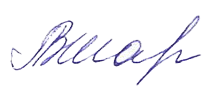 Управления образования                                                         А.В. Шарикова приложение приказу Управления образования от 31 октября 2012 года № 453График проведения муниципального тура всероссийской олимпиады школьников образовательных учреждений Красноселькупского района в 2012-2013 учебном году.дата проведениядата проведенияпредметпредметместо проведенияначало олимпиадыпродолжительность проведения тура  наблюдатель1 тур2 тур предметпредметместо проведенияначало олимпиадыпродолжительность проведения тура  наблюдательТоржественное открытие муниципального тура всероссийской олимпиады школьниковТоржественное открытие муниципального тура всероссийской олимпиады школьниковТоржественное открытие муниципального тура всероссийской олимпиады школьниковТоржественное открытие муниципального тура всероссийской олимпиады школьниковМОУ КСОШ «Радуга»МОШИ ТОШИС(п)ООМОШИ РОШИООО10-00 ч.--15 ноября-астрономияМОУ ДОД КЦДОД (автокласс)МОШИ ТОШИС(п)ООМОШИ РОШИОООМОУ ДОД КЦДОД (автокласс)МОШИ ТОШИС(п)ООМОШИ РОШИООО8-30 ч.5-9 кл.-180 минн., 10-11 кл.-240 мин.Волков С.И.Богданова О.Ф.Цветкова Е.В.15 ноября16 ноябряосновы безопасности и жизнедеятельности МОУ ДОД КЦДОД (автокласс)МОШИ ТОШИС(п)ООМОШИ РОШИОООМОУ ДОД КЦДОД (автокласс)МОШИ ТОШИС(п)ООМОШИ РОШИООО8-30 ч.7-11 кл-.90 мин. (теория)Волков С.И.Богданова О.Ф.Цветкова Е.В.16 ноябряФизикаМОУ ДОД КЦДОД (автокласс), 2 тур в МОУКСОШ «Радуга»МОШИ ТОШИС(п)ООМОШИ РОШИОООМОУ ДОД КЦДОД (автокласс), 2 тур в МОУКСОШ «Радуга»МОШИ ТОШИС(п)ООМОШИ РОШИООО8-30 ч7-8 кл.-160 мин.,9-11 кл.-210 мин.Мельник Н.Г.Богданова О.Ф.Цветкова Е.В.17 ноябряПравоМОУ ДОД КЦДОД (автокласс)МОШИ ТОШИС(п)ООМОШИ РОШИОООМОУ ДОД КЦДОД (автокласс)МОШИ ТОШИС(п)ООМОШИ РОШИООО8-30 ч9 кл.-60 мин., 10-11 кл.-80 мин.Бем А.В.Богданова О.Ф.Цветкова Е.В.17 ноября17 ноябрянемецкий языкМОУ КСОШ «Радуга»МОШИ ТОШИС(п)ООМОШИ РОШИОООМОУ КСОШ «Радуга»МОШИ ТОШИС(п)ООМОШИ РОШИООО8-30270 мин.Лисовская О.А.Богданова О.Ф.Цветкова Е.В.17 ноябрярусский языкМОУ ДОД КЦДОД (автокласс)МОШИ ТОШИС(п)ООМОШИ РОШИОООМОУ ДОД КЦДОД (автокласс)МОШИ ТОШИС(п)ООМОШИ РОШИООО8-30 чБем А.В.Богданова О.Ф.Цветкова Е.В.19 ноябряэкологияМОУ ДОД КЦДОД (автокласс)МОШИ ТОШИС(п)ООМОШИ РОШИОООМОУ ДОД КЦДОД (автокласс)МОШИ ТОШИС(п)ООМОШИ РОШИООО8-30 ч 120 минВолков С.И.Богданова О.Ф.Цветкова Е.В.19 ноябряобществознаниеМОУ ДОД КЦДОД (автокласс)МОШИ ТОШИС(п)ООМОШИ РОШИОООМОУ ДОД КЦДОД (автокласс)МОШИ ТОШИС(п)ООМОШИ РОШИООО8-30 ч Волков С.И.Богданова О.Ф.Цветкова Е.В.20 ноябрябиологияМОУ КСОШ «Радуга»МОШИ ТОШИС(п)ООМОШИ РОШИОООМОУ КСОШ «Радуга»МОШИ ТОШИС(п)ООМОШИ РОШИООО8-30 чКоролёва Е.Г.Богданова О.Ф.Цветкова Е.В.20 ноябряискусство (мировая художественная культура)МОУ ДОДКЦДОД (автокласс), 2 тур в МОУ КСОШ «Радуга»МОШИ ТОШИС(п)ООМОШИ РОШИОООМОУ ДОДКЦДОД (автокласс), 2 тур в МОУ КСОШ «Радуга»МОШИ ТОШИС(п)ООМОШИ РОШИООО8-30 ч135 мин.Королёва Е.Г.Богданова О.Ф.Цветкова Е.В.21 ноября22 ноябряанглийский язык МОУ ДОДКЦДОД (автокласс), 2 тур в МОУ КСОШ «Радуга»МОШИ ТОШИС(п)ООМОШИ РОШИОООМОУ ДОДКЦДОД (автокласс), 2 тур в МОУ КСОШ «Радуга»МОШИ ТОШИС(п)ООМОШИ РОШИООО8-30 ч270 мин.Королёва Е.Г.Богданова О.Ф.Цветкова Е.В.21 ноября22 ноябряинформатикаМОУ ДОД КЦДОД (автокласс), 2 тур в МОУ КСОШ «Радуга»МОШИ ТОШИС(п)ООМОШИ РОШИОООМОУ ДОД КЦДОД (автокласс), 2 тур в МОУ КСОШ «Радуга»МОШИ ТОШИС(п)ООМОШИ РОШИООО8-30 чМельник Н.Г.Богданова О.Ф.Цветкова Е.В.22 ноябрягеографияМОУ ДОД КЦДОД (автокласс)МОШИ ТОШИС(п)ООМОШИ РОШИОООМОУ ДОД КЦДОД (автокласс)МОШИ ТОШИС(п)ООМОШИ РОШИООО8-30 ч135 мин.Лисовская О.А.Богданова О.Ф.Цветкова Е.В.23 ноябрялитератураМОУ ДОД КЦДОД (автокласс)МОШИ ТОШИС(п)ООМОШИ РОШИОООМОУ ДОД КЦДОД (автокласс)МОШИ ТОШИС(п)ООМОШИ РОШИООО8-30 чБем А.В.Богданова О.Ф.Цветкова Е.В.24 ноября24 ноября (защита проектов)технология МОУ ДОД КЦДОД (здание МУК-девочки, МОУ КСОШ «Радуга»-мальчики)МОШИ ТОШИС(п)ООМОШИ РОШИОООМОУ ДОД КЦДОД (здание МУК-девочки, МОУ КСОШ «Радуга»-мальчики)МОШИ ТОШИС(п)ООМОШИ РОШИООО8-30 ч 60 мин. (теория), 90 мин. (практика)Волков С.И.,Мельник Н.Г.Богданова О.Ф.Цветкова Е.В.26 ноября27 ноябряХимияМОУ ДОД КЦДОД (автокласс)МОШИ ТОШИС(п)ООМОШИ РОШИОООМОУ ДОД КЦДОД (автокласс)МОШИ ТОШИС(п)ООМОШИ РОШИООО8-30 ч.240 мин. (теория),120 мин. (эксперимент)Королёва Е.Г.Богданова О.Ф.Цветкова Е.В.27 ноябряИсторияМОУ ДОД КЦДОД (автокласс)МОШИ ТОШИС(п)ООМОШИ РОШИОООМОУ ДОД КЦДОД (автокласс)МОШИ ТОШИС(п)ООМОШИ РОШИООО8-30 ч.7-11 классы, 1 тур-90 мин., 2 тур-90 мин.МельникБогданова О.Ф.Цветкова Е.В.28 ноябряматематикаМОУ ДОД КЦДОД (автокласс)МОШИ ТОШИС(п)ООМОШИ РОШИОООМОУ ДОД КЦДОД (автокласс)МОШИ ТОШИС(п)ООМОШИ РОШИООО8-30 ч.7-8 кл.-180 мин., 9-11 кл.-240 мин.МельникБогданова О.Ф.Цветкова Е.В.29 ноябряэкономикаМОУ ДОД КЦДОД (автокласс)МОШИ ТОШИС(п)ООМОШИ РОШИОООМОУ ДОД КЦДОД (автокласс)МОШИ ТОШИС(п)ООМОШИ РОШИООО8-30 ч.7-9 кл. -180 мин., 10-11 кл.-240 минБем А.В.Богданова О.Ф.Цветкова Е.В.29 ноября (практика)30 ноября (теория)физическая культура МОУ КСОШ «Радуга» (спортивный зал)МОШИ ТОШИС(п)ООМОШИ РОШИОООМОУ КСОШ «Радуга» (спортивный зал)МОШИ ТОШИС(п)ООМОШИ РОШИООО8-30 ч.120 мин (теория)Мельник Н.Г.Богданова О.Ф.Цветкова Е.В.